MINOR VOLUNTEER  SIGN-IN/ PERMISSION FORM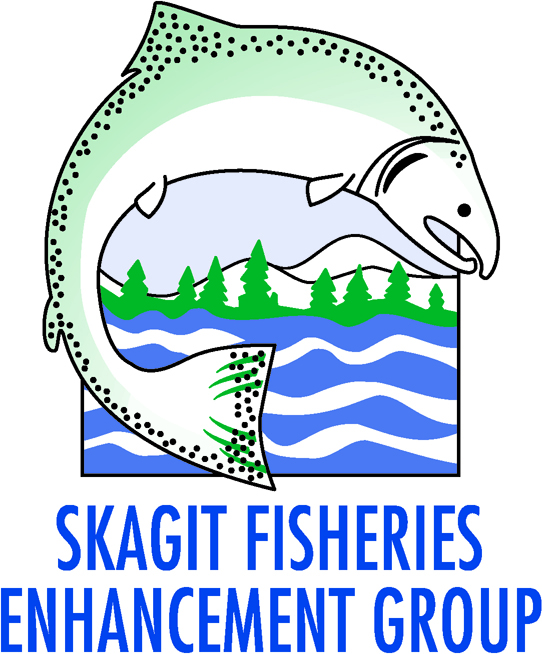 Mount Vernon, WA 98273(360) 336-0172      sfeg@skagitfisheries.org   www.skagitfisheries.org				Agreement:     By my signature below, I give permission for my minor child to participate in a tree planting party on ___________________________.  				 (Date)By signing, I certify that my child will:						Consent to any photos taken during event to be potentially used in print or electronic mediaParticipate in safety training provided for the tasks being performedFollow all safety rules and regulations, avoid all workplace hazards and refuse to perform any work assignment I feel I am not qualified to performAccept responsibility for the safe use and maintenance of tools and equipment used as part of my volunteer serviceRepresent SFEG and fellow volunteers/organizations in a positive, professional way, following all directions and advice offered by my project supervisorAssume all risk related to this assignment, waiving all claims for personal injuries or damages to property against SFEGMinor Child’s Name_____________________________________________________________Parent’s/Legal Guardian’s Name_________________________________________________Parent’s/Legal Guardian’s Signature______________________________________________Date ____________________________If you would like to receive notices of future volunteer events and stewardship activities, and/or print or electronic newsletters, please provide your contact information:Email address								Mailing Address_____________________________________________________________________________Office use only:Project Site & Task Performed: ________________________________________   Job Code:______________________   Event Date:_____________________                 Start Time_______________        End Time________________SFEG Supervisor:___________________________________Supervisor Signature_________________________________________________  By signing, the supervisor attests to the fact that safety training was provided to project volunteers for the tasks being performed